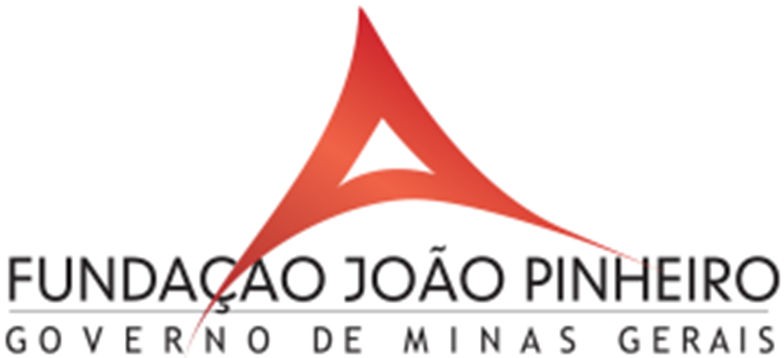 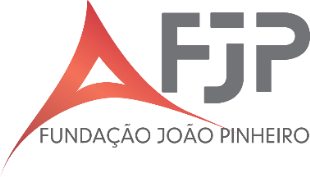 PARECER DO ORIENTADORTÍTULO:TÍTULO:AUTOR(A):AUTOR(A):ORIENTADOR(A):ORIENTADOR(A):Considerando o nível de desenvolvimento do trabalho de conclusão de curso, manifesto-me favoravelmente a seu encaminhamento para avaliação da banca examinadora.Considerando o nível de desenvolvimento do trabalho de conclusão de curso, manifesto-me favoravelmente a seu encaminhamento para avaliação da banca examinadora. Considerando o nível de desenvolvimento do trabalho de conclusão de curso, manifesto desfavoravelmente a seu encaminhamento para avaliação da banca examinadora, implicando o cancelamento da apresentação do TCC pelo aluno(a) e a reprovação imediata na disciplina Integração e Desenvolvimento Profissional II. Considerando o nível de desenvolvimento do trabalho de conclusão de curso, manifesto desfavoravelmente a seu encaminhamento para avaliação da banca examinadora, implicando o cancelamento da apresentação do TCC pelo aluno(a) e a reprovação imediata na disciplina Integração e Desenvolvimento Profissional II.Observações (obrigatório no caso de manifestação desfavorável): _________________________________________________________________________________________________________________________________________________________________________________________________________________________________________________________________________________________________________________________________________________________________________________________________________________________________________________________________________________________________________________________________________________________________________________________________________________________________________________________________________________________Observações (obrigatório no caso de manifestação desfavorável): _________________________________________________________________________________________________________________________________________________________________________________________________________________________________________________________________________________________________________________________________________________________________________________________________________________________________________________________________________________________________________________________________________________________________________________________________________________________________________________________________________________________Belo Horizonte, 	de 	de  	.Assinatura do(a) Avaliador(a)Belo Horizonte, 	de 	de  	.Assinatura do(a) Avaliador(a)